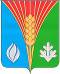 СОВЕТ  ДЕПУТАТОВМуниципального образования Андреевский сельсоветКурманаевского района Оренбургской области(второго созыва)РЕШЕНИЕ18 февраля 2019                              с. Андреевка                                            №33Об утверждении Порядка проведения конкурса по отбору кандидатур на должность главы муниципального образования Андреевский сельсовет Курманаевского района Оренбургской области и избрания главы муниципального образования Андреевский сельсовет  Курманаевского района Оренбургской областиВ соответствии со статьей 36 Федерального закона № 131-ФЗ от 06.10.2003 «Об общих принципах организации местного самоуправления в Российской Федерации», статьей 16 Закона Оренбургской области от 21 февраля 1996 года «Об организации местного самоуправления в Оренбургской области», Уставом муниципального образования Андреевский сельсовет, Регламентом Совета депутатов муниципального образования Андреевский сельсовет, Совет депутатов РЕШИЛ:1.Утвердить Порядок проведения конкурса по отбору кандидатур на должность главы муниципального образования Андреевский сельсовет Курманаевского района Оренбургской области и избрания главы муниципального образования Андреевский сельсовет  Курманаевского района Оренбургской области согласно Приложению к настоящему решению.2.Признать утратившими силу решение Совета депутатов муниципального образования Андреевский сельсовет № 154 от 28.05.2018 ««Об утверждении Положения «О порядке проведения конкурса по отбору кандидатур на должность главы муниципального образования Андреевский сельсовет Курманаевского района  Оренбургской области».3.Контроль за исполнением настоящего решения оставляю за собой.4.Решение вступает в силу после  официального опубликования в газете «Вестник» и подлежит размещению на официальном сайте муниципального образования Андреевский сельсовет в сети Интернет.Председатель  Совета депутатов муниципального образованияАндреевский сельсовет                                                                  О.Г. ДолматоваГлава муниципального образования                                              Л.Г. АлимкинаРазослано: в дело, администрации района, прокурору.Приложениек решению Совета депутатов МО Андреевский сельсоветот 18.02.2019 № 33Порядокпроведения конкурса по отбору кандидатур на должность главы муниципального образования Андреевский сельсовет Курманаевского района Оренбургской области и избрания главы муниципального образования Андреевский сельсовет  Курманаевского района Оренбургской областиГлава 1. Общие положения1. Порядком проведения конкурса по отбору кандидатур на должность главы муниципального образования Андреевский сельсовет Курманаевского района Оренбургской области и избрания главы муниципального образования Андреевский сельсовет Курманаевского района Оренбургской области (далее - Порядок) в соответствии со статьей 36 Федерального закона от 06 октября 2003 года № 131-ФЗ «Об общих принципах организации местного самоуправления в Российской Федерации», статьей 16 Закона Оренбургской области от 21 февраля 1996 года «Об организации местного самоуправления в Оренбургской области», Уставом муниципального образования Андреевский сельсовет Курманаевского района Оренбургской области, регламентом Совета депутатов Андреевский сельсовета  Курманаевского района определяются процедура и условия проведения конкурса по отбору кандидатур на должность главы муниципального образования Андреевский сельсовет Курманаевского района Оренбургской области и избрания главы муниципального образования Андреевский сельсовет Курманаевского района Оренбургской области (далее - конкурс).2. Конкурс проводится в случаях:1) истечения срока полномочий главы муниципального образования Андреевский сельсовет Курманаевского района Оренбургской области;2) досрочного прекращения полномочий главы муниципального образования Андреевский сельсовет Курманаевского района Оренбургской области;3) признания конкурса несостоявшимся;4) отмены решения Совета депутатов об избрании главы муниципального образования Андреевский сельсовет Курманаевского района Оренбургской области, либо признания его утратившим силу;5) если ни один из кандидатов, представленных конкурсной комиссией по проведению конкурса по отбору кандидатур на должность главы муниципального образования Андреевский сельсовет Курманаевского района Оренбургской области (далее - конкурсная комиссия) по результатам конкурса, не будет избран главой муниципального образования Андреевский сельсовет Курманаевского района Оренбургской области решением Совета депутатов;6) если кандидат, избранный главой муниципального образования Андреевский сельсовет Курманаевского района Оренбургской области, не представил в Совет депутатов муниципального образования Андреевский сельсовет Курманаевского района Оренбургской области (далее - Совет депутатов сельсовета) копию приказа (иного документа) об освобождении его от обязанностей, несовместимых со статусом главы муниципального образования Андреевский сельсовет Курманаевского района Оренбургской области, либо копию документа, удостоверяющего подачу в установленный срок заявления об освобождении от указанных обязанностей.3. Проведение конкурса включает в себя:1) принятие решения Советом депутатов сельсовета о начале процедуры формирования конкурсной комиссии;2) уведомление главы Курманаевского района Оренбургской области о начале процедуры формирования конкурсной комиссии;3) формирование конкурсной комиссии;4) принятие решения Советом депутатов сельсовета о проведении конкурса и его официальное опубликование с объявлением о проведении конкурса;5) отбор кандидатур конкурсной комиссией;6) принятие конкурсной комиссией решения по результатам конкурса;7) представление председателем конкурсной комиссии в Совет депутатов сельсовета не менее двух кандидатов для избрания на должность главы муниципального образования Андреевский сельсовет Курманаевского района Оренбургской области;8) принятие решения Совета депутатов сельсовета об избрании главы муниципального образования Андреевский сельсовет Курманаевского района Оренбургской области.4. Решение о проведении конкурса принимается Советом депутатов сельсовета:1) не позднее, чем за 30 календарных дней до истечения предусмотренного Уставом муниципального образования Андреевский сельсовет Курманаевского района Оренбургской области срока полномочий главы муниципального образования Андреевский сельсовет Курманаевского района Оренбургской области;2) в случае досрочного прекращения полномочий главы муниципального образования Андреевский сельсовет Курманаевского района Оренбургской области - не позднее чем через 3 месяца со дня такого прекращения полномочий;3) в случае отмены решения Совета депутатов сельсовета об избрании главы муниципального образования Андреевский сельсовет Курманаевского района Оренбургской области самим представительным органом или в судебном порядке, либо признания его утратившим силу - не позднее, чем через 3 месяца со дня вступления в силу такого решения Совета депутатов сельсовета (судебного решения);4) в случае признания ранее проведенного конкурса несостоявшимся, а также, если ни один из кандидатов, представленных конкурсной комиссией по результатам конкурса, не избран главой муниципального образования Андреевский сельсовет Курманаевского района Оренбургской области решением Совета депутатов сельсовета - не позднее 10 календарных дней со дня такого признания;5) в случае если полномочия главы муниципального образования Андреевский сельсовет Курманаевского района Оренбургской области прекращены досрочно на основании решения Совета депутатов сельсовета об удалении его в отставку, и он обжалует в судебном порядке указанное решение - не ранее дня вступления решения суда в законную силу;6) в случае если кандидат, избранный главой муниципального образования Андреевский сельсовет Курманаевского района Оренбургской области, не представил в Совет депутатов сельсовета копию документа об освобождении его от обязанностей, несовместимых со статусом главы муниципального образования Андреевский сельсовет Курманаевского района Оренбургской области (копию документа, удостоверяющего подачу заявления об освобождении от указанных обязанностей) - не позднее 10 календарных дней со дня принятия решения Советом депутатов сельсовета об отмене решения об избрании на должность главы муниципального образования Андреевский сельсовет Курманаевского района Оренбургской области.5. Решение Совета депутатов сельсовета о проведении конкурса подлежит опубликованию не позднее, чем за 20 календарных дней до дня проведения конкурса.6. В решении Совета депутатов сельсовета о проведении конкурса определяются: условия проведения конкурса, дата, время, место его проведения, а также сроки, время, место приема документов, указанных в главе 3 настоящего Порядка.Установленный решением о проведении конкурса срок приема документов не может быть менее 10 календарных дней.Глава 2. Формирование, полномочия и порядок работы конкурсной комиссии1. Конкурс организуется и проводится конкурсной комиссией.2. Общее число членов конкурсной комиссии составляет 8 человек.3. Половина членов конкурсной комиссии назначается Советом депутатов сельсовета, а другая половина – главой муниципального образования  Курманаевский район Оренбургской области.4. Конкурсная комиссия считается сформированной со дня назначения органами, указанными в части 3 настоящей главы, всех ее членов и действует до дня вступления в должность вновь избранного главы муниципального образования Андреевский сельсовет Курманаевского района Оренбургской области.Члены конкурсной комиссии осуществляют свою работу на непостоянной неоплачиваемой основе.   5. Членами конкурсной комиссии не могут быть:лица, не имеющие гражданства Российской Федерации;граждане Российской Федерации, признанные недееспособными или ограниченно дееспособными по решению суда, вступившему в законную силу.6. Не могут осуществлять полномочия членов конкурсной комиссии лица, участвующие в конкурсе и (или) находящиеся в отношениях близкого родства или свойства (родители, супруги, дети, братья, сестры, а также братья, сестры, родители, дети супругов и супруги детей) с гражданами, подавшими заявление на участие в конкурсе, а также, если между членом конкурсной комиссии и указанными гражданами имеется конфликт интересов.7. Член конкурсной комиссии может быть выведен из состава конкурсной комиссии (в том числе на основании собственного заявления) по решению органа, его назначившего, с одновременным назначением нового члена конкурсной комиссии взамен выбывшего.8. Решения конкурсной комиссией принимаются открытым голосованием простым большинством голосов от числа присутствующих на заседании членов конкурсной комиссии.Член конкурсной комиссии, присутствующий на заседании конкурсной комиссии, не согласный с ее решением, вправе изложить свое особое мнение в письменном виде. Особое мнение члена конкурсной комиссии приобщается к протоколу заседания конкурсной комиссии.На заседании конкурсной комиссии ведется протокол, в котором отражается информация о ходе заседания и принятых конкурсной комиссией решениях. Протокол подписывается председателем и секретарем конкурсной комиссии.9. Основной организационной формой деятельности конкурсной комиссии являются заседания.Заседание комиссии считается правомочным, если на нем присутствует не менее 2/3 от установленного числа членов комиссии.10. Председатель конкурсной комиссии, заместитель председателя конкурсной комиссии  и секретарь конкурсной комиссии избираются из членов конкурсной комиссии большинством голосов на первом заседании, которое проводится не позднее 7 дней со дня сформирования конкурсной комиссии. 11. Из числа членов конкурсной комиссии может быть сформирована рабочая группа для проверки документов, представленных гражданами, подавшими заявление на участие в конкурсе, на предмет их соответствия условиям конкурса.12. Заседания конкурсной комиссии созываются ее председателем по мере необходимости, а также по требованию не менее 3 членов конкурсной комиссии.13. Конкурсная комиссия:1) обеспечивает соблюдение равных условий конкурса для каждого из участников конкурса;2) рассматривает и оценивает документы, представленные на конкурс;3) направляет в Совет депутатов сельсовета решение конкурсной комиссии о предоставлении не менее двух кандидатов на должность главы муниципального образования Андреевский сельсовет Курманаевского района Оренбургской области;4) осуществляет иные полномочия в соответствии с настоящим Порядком.14. Председатель конкурсной комиссии:1) осуществляет общее руководство работой конкурсной комиссии;2) определяет дату, время и повестку заседания конкурсной комиссии;3) распределяет обязанности между членами конкурсной комиссии;4) подписывает протоколы заседаний конкурсной комиссии;5) контролирует исполнение решений, принятых конкурсной комиссией;6) представляет конкурсную комиссию в отношениях с гражданами, государственными органами, органами местного самоуправления, организациями, средствами массовой информации и общественными объединениями;7) представляет на заседании Совета депутатов сельсовета принятое по результатам конкурса решение конкурсной комиссии.15. Заместитель председателя конкурсной комиссии исполняет обязанности председателя конкурсной комиссии в случае его отсутствия, а также осуществляет по поручению председателя конкурсной комиссии иные полномочия.16. Секретарь конкурсной комиссии:1) осуществляет организационное обеспечение деятельности конкурсной комиссии;2) принимает и регистрирует документы на участие в конкурсе;3) осуществляет подготовку заседаний конкурсной комиссии, в том числе обеспечивает извещение членов конкурсной комиссии и, при необходимости, иных лиц, привлеченных к участию в работе конкурсной комиссии, о дате, времени и месте заседания конкурсной комиссии, не позднее, чем за 2 рабочих дня до заседания конкурсной комиссии;4) ведет и подписывает протоколы заседаний конкурсной комиссии;5) по запросу граждан, подавших заявление на участие в конкурсе, а в случаях, установленных законодательством, - иных органов предоставляет выписки из протоколов заседаний конкурсной комиссии;6) решает иные организационные вопросы, связанные с подготовкой и проведением заседаний конкурсной комиссии.17. Материально-техническое и организационное обеспечение деятельности конкурсной комиссии осуществляется аппаратом администрации Андреевский сельсовета.18. Документы конкурсной комиссии передаются секретарем конкурсной комиссии в течение 3 рабочих дней после принятия Советом депутатов сельсовета решения об избрании главы муниципального образования Андреевский сельсовет Курманаевского района Оренбургской области в Совет депутатов сельсовета для организации архивного  хранения.Глава 3. Условия участия в конкурсе1. Право на участие в конкурсе имеют граждане Российской Федерации, достигшие возраста 21 года, владеющие государственным языком Российской Федерации, не имеющие в соответствии с Федеральным законом от 12 июня 2002 года №  67-ФЗ «Об основных гарантиях избирательных прав и права на участие в референдуме граждан Российской Федерации» ограничений пассивного избирательного права для избрания выборным должностным лицом местного самоуправления, не имеющие судимости.2. Гражданин, изъявивший желание участвовать в конкурсе, представляет в конкурсную комиссию следующие документы:1) заявление установленной формы (приложение № 1 к настоящему Порядку);2) паспорт гражданина Российской Федерации или документ, заменяющий паспорт гражданина Российской Федерации, и его копию;3) копии документов, подтверждающих стаж работы (копию трудовой книжки или иных документов, подтверждающих трудовую (служебную) деятельность гражданина), заверенные нотариально или кадровыми службами по месту работы (службы);4) документы об образовании и их копии;5) письменное согласие на обработку персональных данных (приложение № 2 к настоящему Порядку);3. Не позднее дня до даты проведения конкурса по отбору кандидатур на должность главы Андреевского сельсовета Курманаевского района, гражданин, допущенный к участию в конкурсе, представляет в конкурсную комиссию документы, подтверждающие отсутствие ограничений пассивного избирательного права для избрания выборным должностным лицом местного самоуправления, предусмотренных пунктом 3.2. статьи 4 Федерального закона от 12.06.2002 № 67-ФЗ «Об основных гарантиях избирательных прав и права на участие в референдуме граждан Российской Федерации» (справку о наличии (отсутствии) судимости и (или) факта уголовного преследования либо о прекращении уголовного преследования).4. Помимо документов, указанных в части 2 настоящей главы, гражданин представляет разработанную им программу (концепцию) развития муниципального образования Андреевский сельсовет Курманаевского района Оренбургской области (далее - Программа) в  произвольной форме.5. Дополнительно к вышеперечисленным документам в конкурсную комиссию могут быть представлены документы о дополнительном профессиональном образовании, о присвоении ученой степени (звания), о награждении наградами и присвоении почетных званий, о замещаемых общественных должностях, иные документы по желанию гражданина.6. Документы для участия в конкурсе представляются в конкурсную комиссию гражданином лично в сроки, время и место, указанные в решении  Совета депутатов сельсовета о проведении конкурса.Документы, представленные после истечения срока, указанного в решении  Совета депутатов сельсовета  о проведении конкурса, не принимаются.7. Гражданин, изъявивший желание участвовать в конкурсе, в обязательном порядке предоставляет, не позднее 3 рабочих дней со дня подачи документов в конкурсную комиссию, Губернатору Оренбургской области сведения о своих доходах, расходах, об имуществе и обязательствах имущественного характера, а также о доходах, расходах, об имуществе и обязательствах имущественного характера своей супруги (супруга) и несовершеннолетних детей в соответствии с частью 4.2 статьи 12.1 Федерального закона от 25 декабря 2008 года № 273-ФЗ  «О противодействии коррупции»; сведения о своих счетах (вкладах), наличных денежных средствах и ценностях в иностранных банках, расположенных за пределами территории Российской Федерации, и (или) иностранных финансовых инструментах, а также сведения о таких счетах (вкладах), наличных денежных средствах и ценностях в иностранных банках, расположенных за пределами территории Российской Федерации, и (или) иностранных финансовых инструментах своих супруг (супругов) и несовершеннолетних детей в соответствии с частью 2 статьи 4 Федерального закона от 07 мая 2013 года № 79-ФЗ «О запрете отдельным категориям лиц открывать и иметь счета (вклады), хранить наличные денежные средства и ценности в иностранных банках, расположенных за пределами территории Российской Федерации, владеть и (или) пользоваться иностранными финансовыми инструментами».8. Гражданин вправе отказаться от участия в конкурсе и снять свою кандидатуру путем подачи письменного заявления в конкурсную комиссию, но не позднее принятия конкурсной комиссией итогового решения о результатах конкурса.Глава 4. Порядок признания гражданина участником конкурса1. Заявление гражданина регистрируется секретарем конкурсной комиссии в соответствующем журнале регистрации с указанием даты его подачи и присвоением порядкового регистрационного номера.Подлинники документов возвращаются гражданину в день предъявления, а их копии заверяются секретарем и формируются в дело.2. Заседание конкурсной комиссии о допуске гражданина к участию в конкурсе или об отказе гражданину в участии в конкурсе проводится в срок не позднее 3 рабочих дней после истечения срока подачи документов гражданами.3. Конкурсной комиссией принимается решение об отказе гражданину в участии в конкурсе в случаях:1) несоответствия гражданина установленным настоящим Порядком требованиям;2) предоставления гражданином документов, указанных в части 2 главы 3 настоящего Порядка, не в полном объеме и (или) с нарушением установленной формы;3) получения сведений о том, что гражданин, подавший документы для участия в конкурсе, на день подачи документов имеет в соответствии со статьёй 4 Федерального закона от 12 июня 2002 года  № 67-ФЗ «Об основных гарантиях избирательных прав и права на участие в референдуме граждан Российской Федерации» ограничения пассивного избирательного права для избрания выборным должностным лицом местного самоуправления.4. Отказ в допуске к участию в конкурсе оформляется мотивированным решением конкурсной комиссии.Решение конкурсной комиссии доводится до сведения гражданина путем письменного извещения не позднее 2 рабочих дней со дня принятия решения.Глава 5. Порядок проведения конкурса1. Конкурс проводится в соответствии с датой, временем и местом, определенными решением Совета депутатов сельсовета, согласно принятому конкурсной комиссией решению о допуске к участию в конкурсе граждан, подавших заявления на участие в конкурсе.2. Конкурс проводится при условии допуска конкурсной комиссией к участию не менее двух участников конкурса (далее - участник).Участник обязан лично присутствовать при проведении конкурса, в случае неявки участника он утрачивает право на дальнейшее участие в конкурсе.3. Проведение конкурса включает в себя:1) сообщение председателя конкурсной комиссии о представленных в конкурсную комиссию документах по каждому участнику конкурса;2) доклад участника с кратким изложением Программы;3) собеседование членов конкурсной комиссии с участником после его выступления;4) подведение итогов конкурса.4.  Критериями оценки участника являются: 1)   уровень образования1) знания законодательства в сфере осуществления местного самоуправления;2) опыт управленческой работы, работы на выборных должностях, в составе общественных организаций;3) культура речи, манера разговора;4) навыки работы с документами, подготовки отчетов, аналитических материалов, разработки проектов нормативных правовых актов;5) качество и реалистичность программы кандидата по развитию муниципального образования;7) умение пользоваться современными телекоммуникационными средствами управления и контроля (компьютерными технологиями).5. Члены конкурсной комиссии производят оценку участников по балльной системе на основании представленных ими документов, доклада с изложением Программы и собеседования с каждым из них.По окончании собеседования каждый из членов конкурсной комиссии оценивает участников путем проставления оценки (от 0 до 5 баллов) в отношении каждого из участников в листе оценки (приложение № 3 к настоящему Порядку), руководствуясь собственным правосознанием, исходя из личных знаний и опыта.Данная процедура проходит в отсутствие участников.6. Решение конкурсной комиссии по итогам конкурса принимается в порядке, предусмотренном ч. 9 главы 2 настоящего Порядка, в отсутствие участников. 7. Решение конкурсной комиссии объявляется кандидатам, принявшим участие в конкурсе, сразу после проведения конкурса.8. Протокол конкурсной комиссии направляется в Совет депутатов сельсовета не позднее 2 рабочих дней со дня его принятия.9. Конкурсная комиссия принимает решение о признании конкурса несостоявшимся в случае:отсутствия кандидатов;наличия только одного кандидата;признания всех кандидатов не соответствующими установленным требованиям;подачи всеми кандидатами заявлений об отказе от участия в конкурсе.При признании конкурса несостоявшимся конкурсная комиссия письменно информирует об этом Совет депутатов сельсовета в срок не позднее 2 рабочих дней.10. В случае признания конкурса несостоявшимся Совет депутатов сельсовета принимает решение о проведении повторного конкурса. При проведении повторного конкурса допускается повторное участие в конкурсе.  11. Председатель Совета депутатов сельсовета извещает прошедших отбор конкурсной комиссией кандидатов не позднее, чем за 2 рабочих дня до даты, на которую назначено заседание Совета депутатов сельсовета, о дате, времени и месте заседания.Глава 6. Порядок избрания главы муниципального образования Андреевский сельсовет Курманаевского района Оренбургской области Советом депутатов сельсовета из числа кандидатов, представленных конкурсной комиссией1. Совет депутатов сельсовета принимает решение об избрании главы муниципального образования Андреевский сельсовет Курманаевского района Оренбургской области из числа кандидатов, представленных конкурсной комиссией, на своем заседании не позднее, чем через 3 рабочих дня со дня поступления в Совет депутатов сельсовета протокола конкурсной комиссии по итогам конкурса.2. На заседании с докладом о принятом конкурсной комиссией решении и информацией о кандидатах выступает председатель конкурсной комиссии.Заседание проводится с участием кандидатов, отобранных конкурсной комиссией. Каждый кандидат выступает с докладом по своей Программе. Заслушивание кандидатов осуществляется в алфавитном порядке. Продолжительность выступления - не более 10 минут.Депутаты Совета депутатов сельсовета вправе задавать кандидатам вопросы по материалам, представленным конкурсной комиссией.После заслушивания всех докладов депутаты Совета депутатов переходят к обсуждению кандидатов. 3. Заседание Совета депутатов сельсовета по вопросу избрания главы муниципального образования Андреевский сельсовет Курманаевского района Оренбургской области правомочно, если на заседании присутствует не менее 2/3 от числа избранных депутатов Совета депутатов сельсовета.Депутат, являющийся кандидатом на должность главы муниципального образования Андреевский сельсовет Курманаевского района Оренбургской области, не принимает участие в голосовании по вопросу избрания главы муниципального образования Андреевский сельсовет Курманаевского района Оренбургской области.4. Проводится открытое голосование по предложенным кандидатурам.По итогам открытого голосования производится отбор кандидатуры, получившей наибольшее по отношению к остальным число голосов депутатов, поданных «за». При этом голосование «против» и «воздержался» не проводится. Каждый из депутатов вправе голосовать «за» или не голосовать по всем предлагаемым вариантам кандидатур. В случае  если по результатам голосования кандидаты набрали равное количество голосов, то на этом же заседании, после объявления перерыва, проводится повторное голосование.Повторному голосованию предшествуют дополнительные выступления (после окончания перерыва) каждого кандидата и ответы на дополнительные вопросы депутатов.Решение об избрании считается принятым, если при повторном голосовании один из кандидатов набрал большинство голосов от числа избранных депутатов Совета депутатов сельсоветаПосле отбора кандидата в ходе открытого голосования избранным главой муниципального образования считается кандидат, за которого проголосовало большинство голосов от числа  избранных депутатов Совета депутатов. Решение Совета депутатов об избрании главы муниципального образования вступает в силу после его официального опубликования.                               Приложение № 1
к Порядку проведения конкурса
по отбору кандидатур на должность
главы муниципального образования
Андреевский сельсовет Курманаевского района Оренбургской области и избрания главы муниципального образования Андреевский сельсовет Курманаевского района Оренбургской областиВ конкурсную комиссию по проведению конкурса по отбору кандидатур на должность главы муниципального образования Андреевский сельсовет Курманаевского района Оренбургской области_________________________________                                              (фамилия, имя, отчество претендента)_________________________________,                                                             проживающего(ей) по адресу: _________________________________________                                           (почтовый индекс, полный адрес)__________________________________                                         (телефон, факс)__________________________________                                       (e-mail)ЗаявлениеПрошу принять мои документы для участия в конкурсе по отбору кандидатур на должность главы муниципального образования Андреевский сельсовет Курманаевского района Оренбургской области.С Порядком проведения конкурса по отбору кандидатур на должность главы муниципального образования Андреевский сельсовет Курманаевского района Оренбургской области и избрания главы муниципального образования Андреевский сельсовет Курманаевского района Оренбургской области, утвержденным решением Совета депутатов от _________ 2019 г. №_____, ознакомлен(а).Мною подтверждается, что сведения, содержащиеся в представленных документах, достоверны.В случае моего избрания главой муниципального образования Андреевский сельсовет Курманаевского района Оренбургской области обязуюсь прекратить деятельность, несовместимую со статусом главы муниципального образования Андреевский сельсовет Курманаевского района Оренбургской области.Приложение: (представленные документы).Приложение № 2к Порядку проведения конкурса
по отбору кандидатур на должность
главы муниципального образования
Андреевский сельсовет Курманаевского района Оренбургской области и избрания главы
муниципального образования
Андреевский сельсовет Курманаевского района Оренбургской областиСогласие на обработку персональных данныхЯ, _______________________________________________________________, (фамилия, имя, отчество)Проживающий (ая) по адресу: ________________________________________________________________________________________________________,паспорт __________________, выдан _________________________________,                                                   (дата)_________________________________________________________________,(кем выдан)свободно, своей волей и в своем интересе даю согласие конкурсной комиссии по проведению конкурса по отбору кандидатур на должность главы муниципального образования Андреевский сельсовет Курманаевского района Оренбургской области на обработку (любое действие (операцию) или совокупность действий (операций), совершаемых с использованием средств автоматизации или без использования таких средств с персональными данными, включая сбор, запись, систематизацию, накопление, хранение, уточнение (обновление, изменение), извлечение, использование, передачу (распространение, предоставление, доступ), обезличивание, блокирование, удаление, уничтожение) моих персональных данных с целью проведения надлежащим образом процедуры конкурса по отбору кандидатур на должность главы муниципального образования, предусмотренной Федеральным законом от 06 октября 2003 года № 131-ФЗ "Об общих принципах организации местного самоуправления в Российской Федерации":1. фамилия, имя, отчество;2. дата рождения, место рождения;3. адрес места жительства;4. телефон;5. сведения о профессии, образовании;6. иные дополнительные сведения, переданные мною лично, в рамках проведения конкурса по отбору кандидатур на должность главы муниципального образования Андреевский сельсовет Курманаевского района Оренбургской области.Разрешаю передачу моих данных Совету депутатов муниципального образования Андреевский сельсовет Курманаевского района Оренбургской области с целью соблюдения порядка избрания главы муниципального образования Андреевский сельсовет Курманаевского района Оренбургской области и последующего хранения документов.Я ознакомлен(а), что:1. Настоящее согласие действует с даты подписания до дня отзыва в письменной форме.2. Если мои персональные данные можно получить только у третьей стороны, то я должен (на) быть уведомлен(а) об этом заранее с указанием целей, предполагаемых источников и способов получения персональных данных, также должно быть получено на это согласие.3. В случае изменения моих персональных данных до принятия Советом депутатов муниципального образования Андреевский сельсовет Курманаевского района Оренбургской области решения об избрании главы муниципального образования Андреевский сельсовет Курманаевского района Оренбургской области, я обязан (а) проинформировать об этом конкурсную комиссию.4. Я оставляю за собой право отозвать настоящее согласие посредством составления соответствующего письменного документа, который может быть направлен мной в адрес конкурсной комиссии (в период действия срока полномочий конкурсной комиссии) или в адрес Совета депутатов сельсовета (в период истечения срока полномочий конкурсной комиссии и в течение всего срока хранения документов и материалов конкурсной комиссии) по почте заказным письмом с уведомлением о вручении, либо вручением лично под расписку секретарю конкурсной комиссии или председателю Совета депутатов сельсовета.5. В случае отзыва согласия на обработку персональных данных, конкурсная комиссия и Совет депутатов муниципального образования Андреевский сельсовет Курманаевского района Оренбургской области вправе продолжить обработку персональных данных без согласия при наличии оснований, указанных в пунктах 2 - 11 части 1 статьи 6, части 2 статьи 10 и части 2 статьи 11 Федерального закона от 27 июля 2006 года № 152-ФЗ "О персональных данных".         Приложение № 3
к Порядку проведения конкурса по  отбору кандидатур на должность главы муниципального образования
Андреевский сельсовет Курманаевского района Оренбургской области и избрания главы
муниципального образования
Андреевский сельсовет Курманаевского района Оренбургской областиЛист оценки
участников конкурса по отбору кандидатур на должность главы муниципального образования муниципального образования
Андреевский сельсовет Курманаевского района Оренбургской области __________________(дата)__________________(подпись)/__________________/(Ф.И.О.)__________________(дата)__________________(подпись)/__________________/(Ф.И.О.)№ п/пКритерииУчастник № 1ФИОУчастник № 2ФИОУчастник № 3ФИО....1Уровень образования, в том числе наличие дополнительного профессионального образования  (по предоставленным документам)2Знание законодательства в сфере осуществления местного самоуправления   (по результатам собеседования)3Опыт управленческой работы, работы на выборных должностях, в составе общественных организаций (на основании сведений предоставленных кандидатом, полученных конкурсной комиссией из других источников и в ходе собеседования)4Культура речи, манера разговора (по результатам собеседования)5Навыки работы с документами, подготовки отчетов, аналитических материалов, разработки проектов нормативных правовых актов (по результатам собеседования)6Качество и реалистичность программы кандидата по развитию муниципального образования, наличие в программе предложений по развитию муниципального образования, реализуемость изложенных в программе предложений7Умение пользоваться современными телекоммуникационными средствами управления и контроля (компьютерными технологиями)Итого:Член комиссии__________________(подпись)/__________________/(Ф.И.О.)